Partner Names: __________________________________Date: __________________________________________ Making a CakeCake # 1Make a rectangle cake and imagine you want to serve the whole thing to three people.  Show how you could cut your cake to assure that each person had the same amount of cake? What fraction would each person get to eat? Cake # 2Make a rectangle cake and imagine you want to serve the whole thing to four people.Show how you could cut your cake to assure that each person had the same amount of cake? What fraction would each person get to eat? Cake # 3Make a circle cake and imagine you want to serve the whole thing to two people. Show how you could cut your cake to assure that each person had the same amount of cake?What fraction would each person get to eat? 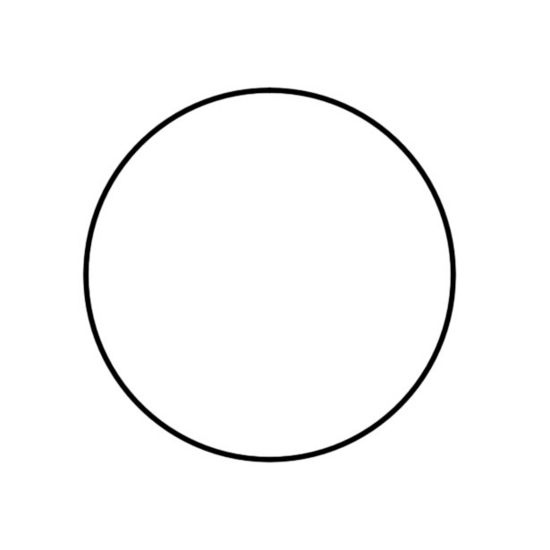 Cake # 4Make a circle cake and imagine you want to serve the whole thing to four people.Show how you could cut your cake to assure that each person had the same amount of cake?What fraction would each person get to eat?  